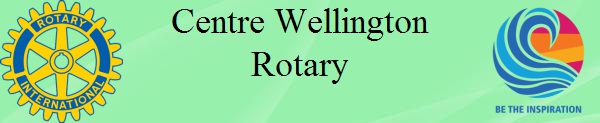 Here are the next four speakers on our list    You are encouraged to bring a guest. Centre Wellington Rotary meets on Thursday at 7:00am at the Gorge Country Kitchen in Elora.  Check out the website or specific meeting details:  www.centrewellingtonrotary.ca/ Oct 4: John Gilvesy, District GovernorAfter graduating from engineering at University of Western Ontario and obtaining his MBA at the University of British Columbia, John began his career as a project engineer for the family company, specializing in the development, construction and management of both small and large commercial, industrial, and residential projects in Southwestern Ontario.Oct 25: John Martin, HFHMission Statement: Taking people’s dreams, plans and ideas and turning them into reality. Providing professional excellence in all our services and relationships to glorify Jesus, our Master Builder. http://www.hfhinc.ca/Nov 1: Tom Mulvey: Volunteer Fire Department           C W Fire & Rescue is a Volunteer Fire Department that is committed to providing timely professional emergency responses. Our Department takes pride in protecting the community from fire, life-threatening emergencies and dangerous conditions as well as fire safety education.Nov 22: Pat Steward: Hospice WellingtonOur Mission: To provide and promote hospice palliative care for individuals and their families. https://www.hospicewellington.org/